ПРОЕКТ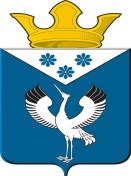  Российская Федерация                                                     Свердловская область    Дума муниципального образованияБаженовское сельское поселение   Байкаловского муниципального районаСвердловской области     -е заседание   4 -го созываРЕШЕНИЕОт _______.2022 г.                                                                                                                             №____                                                                                              с. БаженовскоеОб утверждении порядка принятия и рассмотрения сообщений о возникновении личной заинтересованности при осуществлении полномочий, связанных с депутатской деятельностью, которая приводит или может привести к конфликту интересов, и принятия мер по предотвращению или урегулированию конфликта интересов, депутатов  Думы Баженовского сельского поселенияВ соответствии с Федеральным законом Российской Федерации от 06 октября 2003 года N 131-ФЗ "Об общих принципах организации местного самоуправления в Российской Федерации", Федеральным законом от 25 декабря 2008 года N 273-ФЗ "О противодействии коррупции", Законом Свердловской области от 20 февраля 2009 года N 2-ОЗ "О противодействии коррупции в Свердловской области", Указом Губернатора Свердловской области от 17 февраля 2020 года N 55-УГ "О некоторых вопросах организации деятельности по профилактике коррупционных правонарушений", Уставом Баженовского сельского поселения, Дума муниципального образования Баженовское сельское поселение Байкаловского муниципального района Свердловской области           РЕШИЛА:1. Утвердить Порядок принятия и рассмотрения сообщений о возникновении личной заинтересованности при осуществлении полномочий, связанных с депутатской деятельностью, которая приводит или может привести к конфликту интересов, и принятия мер по предотвращению или урегулированию конфликта интересов депутатов Думы Баженовского сельского поселения (прилагается).        2. Опубликовать (обнародовать) настоящее Решение в газете «Вести Баженовского сельского поселения» и разместить на официальном сайте Думы муниципального образования Баженовское сельское поселение в сети «Интернет» http://bajenovskoe.ru/duma.        3. Контроль исполнения настоящего решения возложить на постоянную комиссию по соблюдению законности и вопросам местного самоуправления.Председатель Думы  Баженовского сельского  поселения  ____________________/  М.Г.БелоноговаГлава  Баженовского сельского поселения  _________________________________/  С.М.СпиринПриложение 1к решению Думы муниципального образования Баженовское сельское поселение Байкаловского муниципального района Свердловской области№___  от «__» _____  2022г.ПОРЯДОКПРИНЯТИЯ И РАССМОТРЕНИЯ СООБЩЕНИЙ О ВОЗНИКНОВЕНИИЛИЧНОЙ ЗАИНТЕРЕСОВАННОСТИ ПРИ ОСУЩЕСТВЛЕНИИ ПОЛНОМОЧИЙ,СВЯЗАННЫХ С ДЕПУТАТСКОЙ ДЕЯТЕЛЬНОСТЬЮ, КОТОРАЯ ПРИВОДИТИЛИ МОЖЕТ ПРИВЕСТИ К КОНФЛИКТУ ИНТЕРЕСОВ, И ПРИНЯТИЯ МЕРПО ПРЕДОТВРАЩЕНИЮ ИЛИ УРЕГУЛИРОВАНИЮ КОНФЛИКТАИНТЕРЕСОВ ДЕПУТАТОВ ДУМЫ БАЖЕНОВСКОГО СЕЛЬСКОГО ПОСЕЛЕНИЯ1. Настоящий порядок устанавливает процедуру принятия и рассмотрения сообщений о возникновении личной заинтересованности при осуществлении полномочий, связанных с депутатской деятельностью, которая приводит или может привести к конфликту интересов (далее - уведомление), и принятия мер по предотвращению или урегулированию конфликта интересов депутатов Думы Баженовского сельского поселения (далее - депутат), за исключением Председателя Думы Баженовского сельского поселения.2. В настоящем порядке используются понятия "личная заинтересованность" и "конфликт интересов", установленные статьей 10 Федерального закона от 25 декабря 2008 года N 273-ФЗ "О противодействии коррупции".3. Основанием для направления депутатом сообщения является возникновение личной заинтересованности при осуществлении своих полномочий, которая приводит или может привести к конфликту интересов.4. Депутат в случае возникновения у него личной заинтересованности при осуществлении полномочий, которая приводит или может привести к конфликту интересов, обязан направить сообщение в виде уведомления на имя Председателя Думы Баженовского сельского поселения не позднее рабочего дня, следующего за днем, когда ему станет об этом известно. Уведомление составляется по форме согласно приложению N 2 к Порядку направления сообщений о возникновении личной заинтересованности при осуществлении полномочий, связанных с депутатской деятельностью, которая приводит или может привести к конфликту интересов о возникновении личной заинтересованности при осуществлении полномочий, связанных с депутатской деятельностью, которая приводит или может привести к конфликту интересов, лицами, замещающими отдельные муниципальные должности в муниципальных образованиях, расположенных на территории Свердловской области, и предварительного рассмотрения таких сообщений, утвержденному Указом Губернатора Свердловской области от  N 55-УГ.5. В случае невозможности представления уведомления по объективным причинам в срок, указанный в пункте 4 настоящего порядка, уведомление направляется депутатом в течение рабочего дня после того, как причины пропуска этого срока были устранены.6. Уведомление представляется лично или направляется любым способом, обеспечивающим его доставку.7. Специалист Думы Баженовского сельского поселения (далее - специалист) осуществляет регистрацию уведомлений, указанных в пункте 4 настоящего порядка, в день их поступления в Журнале уведомлений о возникновении личной заинтересованности при осуществлении полномочий, которая приводит или может привести к конфликту интересов (далее - Журнал).На уведомлении проставляется отметка о регистрации с указанием регистрационного номера, даты регистрации, фамилии, имени, отчества, должности лица, принявшего уведомление. Копия уведомления, на которой также проставляется отметка о регистрации, выдается депутату, представившему уведомление лично под подпись.В случае если уведомление было направлено в Думу иным способом, депутат, направивший его, информируется о дате регистрации и регистрационном номере уведомления, о чем делается запись в журнале.Отказ в регистрации уведомления, а также невыдача копии уведомления с отметкой о регистрации не допускается.8. Специалист Думы принимают меры, обеспечивающие конфиденциальность содержащейся в уведомлениях информации.9. Председатель Думы Баженовского сельского поселения в течение 3 рабочих дней направляет поступившее на его имя уведомление в Комиссию по соблюдению законности и вопросам местного самоуправления Думы Баженовского сельского поселения (далее - Комиссия) для рассмотрения на ближайшем заседании.10. В ходе проведения заседания Комиссии может быть заслушан депутат, направивший уведомление, по изложенным в нем обстоятельствам.11. По результатам рассмотрения уведомления Комиссией принимается одно из следующих решений:а) признать, что при осуществлении полномочий, связанных с депутатской деятельностью, у депутата отсутствует возможность возникновения личной заинтересованности, которая приводит или может привести к конфликту интересов;б) признать, что при осуществлении полномочий, связанных с депутатской деятельностью, у депутата возникает или может возникнуть личная заинтересованность, которая приводит или может привести к конфликту интересов и принятых депутатом мер по предотвращению или урегулированию конфликта интересов достаточно;в) признать, что при осуществлении полномочий, связанных с депутатской деятельностью у депутата возникает или может возникнуть личная заинтересованность, которая приводит или может привести к конфликту интересов, но принятых мер по предотвращению или урегулированию конфликта интересов не достаточно и комиссия рекомендует принять дополнительные меры по предотвращению или урегулированию конфликта интересов, руководствуясь Федеральным законом от 25 декабря 2008 года N 273-ФЗ "О противодействии коррупции" в срок, не превышающий 5 рабочих дней.12. О принятом решении Комиссия уведомляет депутата, представившего уведомление до момента рассмотрения вопросов на заседании Думы.13. Решение Комиссии вместе с материалами заседания в течение 3 рабочих дней направляется Председателю Думы Баженовского сельского поселения.В случае непринятия депутатом мер, направленных на предотвращение или урегулирование конфликта интересов, Председатель Думы Баженовского сельского поселения направляет уведомление вместе с иными материалами в рабочую группу Комиссии по координации работы по противодействию коррупции в Свердловской области по рассмотрению отдельных вопросов профилактики коррупции в муниципальных образованиях, расположенных на территории Свердловской области.